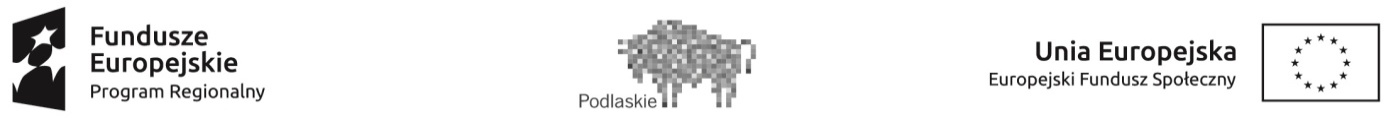 LISTA UCZNIÓW ZAKWALIFIKOWANYCH DO UDZIAŁU W PROJEKCIE „DOBRY START W PRZYSZŁOŚĆ DLA SZKÓŁ PODSTAWOWYCH W ZAMBROWIE”Koło biologiczne oparte na metodzie eksperymentuGrupa I – wtorek 1545 – 1630 sala 29Łada MaciejZielińska JustynaHubert SzymonStańczuk KrystianPisarska NikolaDąbrowska MagdalenaGrupa II – czwartek 1545 – 1630 sala 29Olszewski Jakub StanisławDąbrowska PatrycjaKurpiewska MajaSokólska MajaTarnowska MajaGrabowska OliwiaJasik OliwiaGosk NataliaLista rezerwowa:Kumycz MałgorzataTurowski PrzemysławZaręba WiktoriaOstrowska EdytaBuczyńska JonataGaworska Nikola